ANALISIS KREATIVITAS SISWA DALAM MENYELESAIKAN SOAL BILANGAN BERPANGKAT PADA KELAS X SMK PGRI 1 TULUNGAGUNGSKRIPSI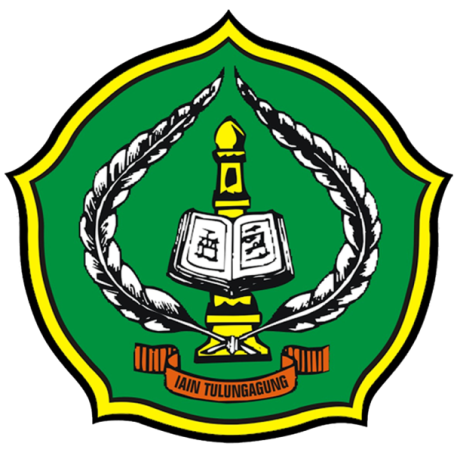 Oleh:EDI PURWANTO NIM: 3214103061JURUSAN TADRIS MATEMATIKAFAKULTAS TARBIYAH DAN ILMU KEGURUAN INSTITUT AGAMA ISLAM NEGERITULUNGAGUNG2014ANALISIS KREATIVITAS SISWA DALAM MENYELESAIKAN SOAL BILANGAN BERPANGKAT PADA KELAS X SMK PGRI 1 TULUNGAGUNGSKRIPSIDiajukan Kepada Fakultas Tarbiyah dan Ilmu Keguruan Institut Agama  Islam Negeri Tulungagunguntuk Memenuhi Salah Satu Persyaratan Guna Memperoleh Gelar StrataSatu Sarjana Pendidikan Islam (S.Pd.I)Oleh:EDI PURWANTO NIM: 3214103061JURUSAN TADRIS MATEMATIKAFAKULTAS TARBIYAH DAN ILMU KEGURUAN INSTITUT AGAMA ISLAM NEGERITULUNGAGUNG2014